Получается парадокс: своими стара- ниями родители невольно отталкивают детей от серьезных занятий и ответствен- ности    за    собственные    дела. Сочетание слишком большой воспитатель- ной активности родителей и инфантиль- ности, то есть незрелости, детей — очень типично и абсолютно закономерно.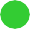 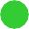 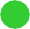 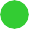 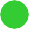 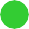 Почему? Механизм здесь простой, он основан на действии психологического за- кона:Личность и способности ребенка развиваются только в той дея-тельности, которой он занимается по собственному желанию и с инте- ресом.Можно заставить ребенка механически заучивать уроки, но такая «наука» осядет в его голове мертвым грузом. Больше то- го, чем настойчивее будет родитель, тем нелюбимее, скорее всего, окажется даже самый интересный, полезный и нужный школьный предмет.Как же быть? Как избегать ситуаций и конфликтов принуждения?Прежде всего, стоит присмотреться, чем больше всего увлекается ваш ребенок. Это может быть игра в куклы, в машинки, об- щение с друзьями, собирание моделей, иг- ра в футбол, современная музыка... Неко- торые из этих занятий могут показаться вам пустыми, даже вредными.Однако помните: для него они важны и интересны, и к ним стоит отнестись с уважением.Хорошо, если ваш ребенок расскажет вам, что именно в этих делах интересно и важно для него, и вы сможете посмотреть на них его глазами, как бы изнутри его жизни, избегая советов и оценок. Совсем хорошо, если вы сможете принять участие в этих занятиях ре- бенка, разделить с ним его увлечение. Дети в таких случаях бывают очень благодарны ро- дителям. Будет и другой результат такого участия: на волне интереса вашего ребенка вы сможете начать передавать ему то, что считаете полезным: и дополнительные зна- ния, и жизненный опыт, и свой взгляд на ве- щи, и даже интерес к чтению, особенно если начать с книг или заметок об интересующем его предмете.«ПО ЛЮБВИ» — ИЛИ «ЗА ДЕНЬГИ»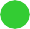 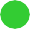 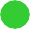 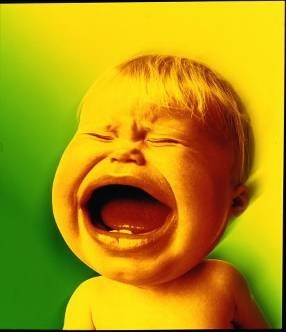 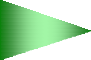 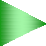 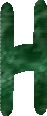 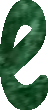 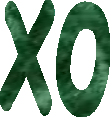 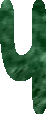 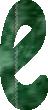 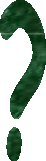 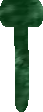 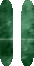 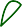 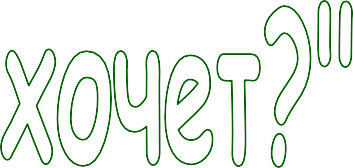 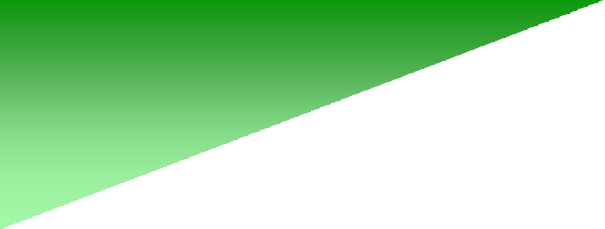 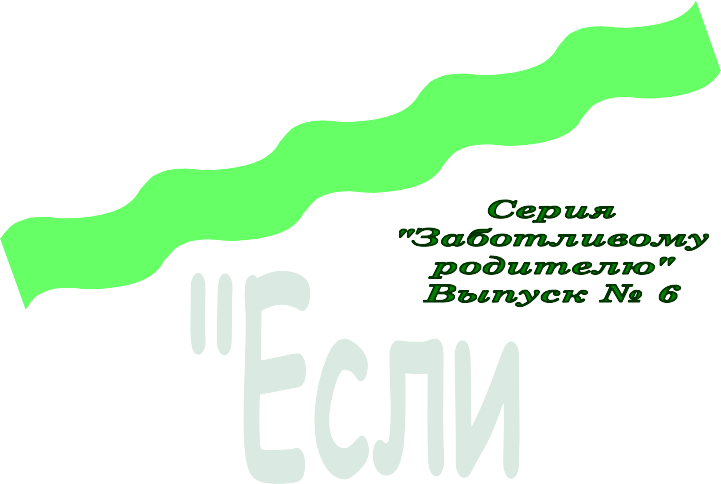 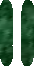 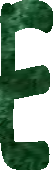 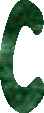 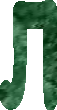 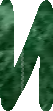 Сталкиваясь с нежеланием ребенка делать, что либо положенное ему учиться, читать, помо- гать по дому, некоторые родители встают на путь «подкупа». Они соглашаются «платить» ребенку (деньгами, вещами, удовольствиями), если он будет делать то, что от него хотят.Почему? Чтобы понять причину, нам нуж- но познакомиться с очень тонким психологи- ческим механизмом. Механизм следующий: человек успешно и увлеченно занимается тем, что он выбирает сам, по внутреннему по- буждению. Если же он знает, что получит за это плату или вознаграждение, то его энтузи- азм снижается, а вся деятельность меняет характер: теперь он занят не «личным твор- чеством», а «зарабатыванием денег».Материал подготовлен педагогом—психологом Ба- ранцевой Н.Н. Более подробно Вы ознакомитесь с во- просами воспитания в книге Ю.Б. Гиппенрейтер«Общаться с ребенком Как?»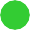 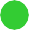 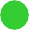 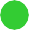 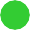 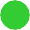 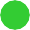 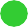 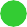 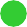 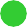 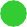 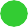 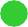 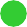 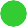 Поговорим о совместных занятиях. А начнем разговор с трудностей и кон- фликтов взаимодействия , а также по- говорим о том как их избегать.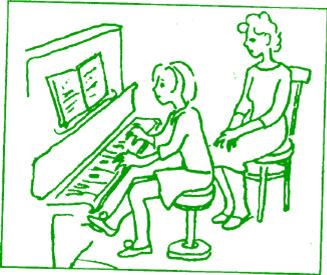 Начнем с типичной проблемы, которая ставит в тупик взрослых: многие обяза- тельные дела ребенок вполне освоил, ему уже ничего не стоит заправить постель. Но все это он упорно не делает! «Как быть в таких случаях?- спрашивают родители, - Опять делать это вместе с ним?»Может быть, нет, а может быть, да. Все зависит от причин «непослушания». Вашего ребенка. Возможно, вы еще не прошли с ним весь необходимый путь. Ведь это вам кажется, что ему одному легко расставить все игрушки по местам. Наверное, если он просит «давай вместе», то это не зря: возможно, ему еще трудно организовать себя, а может быть, ему нуж- но просто ваше участие, моральная под- держка.Но чаще корень негативного упорства и отказов лежит в отрицательных пере- живаниях. Это может быть проблема са- мого ребенка, но чаще она возникает ме- жду вами и ребенком, в ваших взаимо- отношениях с ним.Если ваши отношения с ребенком уже давно испортились, не стоит думать, будто достаточно применить какой-то способ– и все вмиг пойдет на лад. Но без дружелюб- ного, теплого тона они ничего не дадут. Такой тон – самое главное условие успеха, и если ваше участие в занятиях не помо-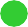 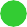 гает, больше того, если он отказывается от вашей помощи, остановитесь и прислу- шайтесь к тому, как вы общаетесь с ним.«Руководящие указания», наверное, где-то нужны, но не в совместных занятиях с ребен- ком. Как только они появляются, прекраща- ется работа вместе. Ведь вместе —  значит на равных.Не следует занимать позицию над ребен- ком; дети к ней очень чувствительны, и про- тив нее восстают все живые силы их души. Тогда-то   они   и   начинают  сопротивляться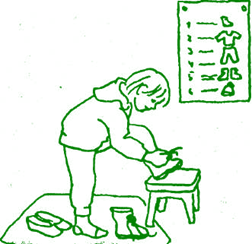 «необходимому»,     не     согла-шаться    с«очевидным», оспаривать «бесспорное». Сохра- нить позицию на равных не так-то легко: иногда требуется немалая психологическая и ж и т е й с к а я и з о б р е т а т е л ь н о с т ь . Например, можно использовать соревнова- тельные методы проведения совместных за- нятий (в качестве соперников могут высту- пить как родители, так и братья и сестры). Существует еще один из ценных способов, ко- торый помогает избавить ребенка и самих се- бя от «руководящих указаний». Этот способ связан с еще одним открытием выдающегося психолога Л.С. Выготского, который нашел, что ребенок легче и быстрее учится организо- вывать себя и свои дела, если на определен- ном этапе ему помочь некоторыми внешними средствами. Ими могут быть картинки для напоминания, список дел, записки, схемы или написанные инструкции.Заметьте, подобные средства — это уже не слова взрослого, это их замена. Ребенок мо-жет пользоваться ими самостоятельно, и тогда он оказывается на полпути к тому, чтобы справиться с делом самому.Рассмотрим следующую очень частую причину конфликтов при попытке сотруд- ничать с ребенком. Бывает, родитель го- тов учить или помогать сколько угодно и за тоном своим следит — не сердится, не приказывает, не критикует, а дело не идет. Такое случается с излишне за- ботливыми родителями, которые хотят для своих детей больше, чем сами дети.Ошибка некоторых родителей не в том, что они очень хотят, чтобы их ребенок учился, а в том, что они этого хотят, если можно так выразиться, вместо ребенка. В своем эмоциональном порыве они забыва- ют, что учиться не им, а ребенку. И тогда тот чаще всего «остается на перроне».Родители, которые слишком многого хо- тят за ребенка, как правило, сами трудно живут. У них не остается ни сил, ни време- ни на собственные интересы и личную жизнь. Тяжесть их родительского долга понятна — ведь приходится все время тащить лодку против течения!А чем это оборачивается для детей? В таких случаях дети борются за право же- лать и получать то, в чем они нуждают- ся. И если родители настаивают на«правильных» делах, то ребенок с тем же упорством начинает заниматься «не- правильными», не важно чем, лишь бы своим или пусть даже «наоборот». Особен- но часто это случается с подростками.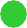 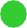 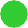 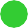 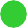 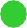 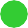 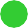 